Holguín, 20 de junio de 2023A: Consejo de redacción de la revista Cooperativismo y Desarrollo.Nos permitimos presentar para proceso editorial con fines de publicación el artículo Procedimiento para la prestación de servicios contables por las cooperativas no agropecuarias en Cuba y declaramos:Que es inédito.Que cada una de las personas que en el mismo constan como autora o autor ha contribuido directamente al contenido intelectual del trabajo, aprueba los contenidos del manuscrito que se somete a proceso editorial y da su conformidad para que su nombre figure en la autoría del mismo.Que este artículo no ha sido publicado previamente, no se encuentra en proceso de revisión en otra revista, ni figura en otro trabajo aceptado para publicación por otra editorial.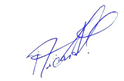 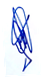 Autor 1 				Autor 2 Yunier Ricardo Torres		Yunelsy Ortiz Chávez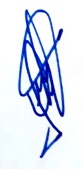 Declaración de la contribución de los autoresA continuación declaramos el aporte de cada autor a la investigación.Yunier Ricardo Torres determinó la problemática objeto de estudio y elaboró la primera versión del artículo.Yunelsy Ortiz Chávez diseñó el estudio metodológico del artículoAmbos autores revisaron críticamente la redacción del manuscrito y aprueban la versión finalmente remitidaConflicto de intereses:Los autores declaran no tener conflictos de intereses